Муниципальное бюджетное учреждение дополнительного образования Центр «Эдельвейс»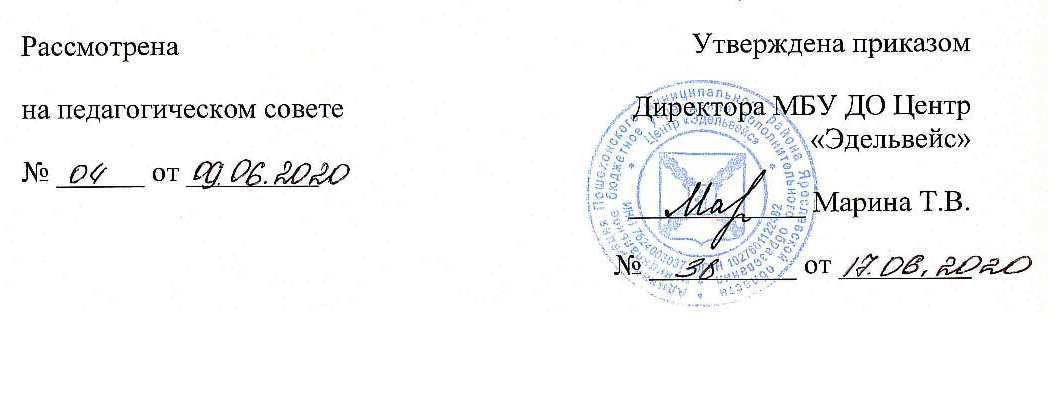 Дополнительная общеобразовательная программаСоциально-педагогическая направленность «Учись учиться»                                                                             Разработал: Куделина О.И.                                                                   учитель-дефектолог                                                                                           возраст обучающихся: 7-11 лет                                                                         срок реализации: 1 годПошехонье, 2020 г.Содержание1.Пояснительная записка1.1.Направленность1.2. Актуальность программы1.3. Отличительные особенности программы 1.4. Адресат программы1.5. Объем и срок освоения программы. 1.6. Форма обучения1.7. Цель и задачи программы1.8. Ожидаемые результаты2. Содержание программы 3.Условия реализации программы3.1.Материально – техническое обеспечение3.2.Кадровое обеспечение3.3. Методы контроля4. Список литературыПояснительная записка1.1 Направленность. Программа курса внеурочной деятельности «Учись учиться» предназначена для группы детей, обучающихся младшего школьного возраста. Составлена на основе образовательной программы  «Учись учиться» (развитие познавательных процессов младших школьников) Е.В. Языкановой по авторскому учебно-методическому комплекту «Развивающие задания. Тесты, игры, упражнения» (Москва: Экзамен, 2016 год).         Большую роль в процессе учебной деятельности школьников начальных классов, как отмечают психологи, играет уровень развития познавательных процессов: внимание, восприятие, воображение, память, мышление. Развитие и совершенствование познавательных процессов будет более эффективным при целенаправленной организованной работе, что повлечёт за собой и расширение познавательных возможностей детей.Занятия, специфически направленные на развитие базовых психических функций детей, приобретают особую значимость в младшем школьном возрасте. Причина тому - психофизиологические особенности младших школьников. А именно то обстоятельство, что в возрасте от 7 до 11 лет наиболее интенсивно протекает и, по существу, завершается физиологическое созревание основных мозговых структур. Таким образом, именно на этом этапе возможно наиболее эффективное воздействие на интеллектуальную и личностную сферы ребенка. Оно способно компенсировать в известной степени задержки психического развития, имеющие неорганическую природу (вызванные зачастую недостаточным вниманием к воспитанию и развитию детей со стороны родителей). Еще одна важная причина, побуждающая активнее внедрять развивающие занятия в учебный процесс начальных классов: возможность проведения эффективной диагностики интеллектуального и личностного развития детей, являющейся основой для целенаправленного планирования индивидуальной работы с ними.Программа внеурочной деятельности является надпредметной и представляет систему интеллектуально-развивающих занятий, направленных на формиро вание логических приемов мышления через использование различны нестандартных заданий, которые требуют поисковой деятельности обучающихся.1.2 Актуальность выбора определена следующими факторами: на основе диагностических фактов - у обучающихся недостаточно  развиты память, устойчивость и концентрация внимания, наблюдательность, воображение, быстрота реакции. Новизна данной программы заключается в том, что в ней выстраивается единая линия занятий по целенаправленному развитию познавательной сферы ребёнка.  1.3 Отличительной особенностью программы «Учись учиться» является развитие познавательных способностей через задания не учебного характера, поэтому серьёзная работа принимает форму игровой деятельности. Ведь именно игра помогает младшим школьникам легко и быстро усваивать учебный материал, оказывая благотворное влияние на развитие и личностно-мотивационную сферу.   Но в то же время систематическое выполнение  данных заданий готовит учащихся к участию в интеллектуальных марафонах и конкурсах.      1.4 Адресат программы: программа создана для обучающихся 7-11 лет1.5 Объём и срок освоения программы: курс программы рассчитан в 1 группе на 36 часов, во 2 группе - 36 часов, в 3 группе – 36 часов, в 4 группе – 36 часов с периодичностью 1 раз в неделю, время занятия составляет 30 минут. 1.6. Форма обучения: очная.1.7 Цель данного курса: развитие познавательных способностей учащихся  на основе системы развивающих занятий.Курс развивающих занятий нацелен на решение задач и интеллектуально-личностно-деятельностное развитие младших школьников.развитие мышления в процессе формирования основных приемов мысли тельной деятельности: анализа, синтеза, сравнения, обобщения, классификации, умение выделять главное, доказывать и опровергать, делать несложные выводы;развитие психических познавательных процессов: различных видов памяти, внимания, зрительного восприятия, воображения;развитие языковой культуры и формирование речевых умений: четко и ясно излагать свои мысли, давать определения понятиям, строить умозаключения, аргументировано доказывать свою точку зрения;формирование навыков творческого мышления и развитие умения решать нестандартные задачи;развитие познавательной активности и самостоятельной мыслительной деятельности учащихся;формирование и развитие коммуникативных умений: умение общаться и взаимодействовать в коллективе, работать в парах, группах, уважать мнение других, объективно оценивать свою работу и деятельность одноклассников;формирование навыков применения полученных знаний и умений в процессе обучения и в практической деятельности;сохранение жизни и здоровья обучающихся.1.8 К концу освоения программы обучающихся  должны знать / уметь: - логически рассуждать, пользуясь приёмами анализа, сравнения, обобщения, классификации, систематизации; - сравнивать предметы, понятия; - выделять существенные признаки и закономерности предметов; - обобщать и классифицировать понятия, предметы, явления; - определять отношения между понятиями или связи между явлениями и понятиями; - концентрировать, переключать своё внимание; - копировать, различать цвета, анализировать и удерживать зрительный образ; - самостоятельно выполнять задания; - осуществлять самоконтроль, оценивать себя, искать и исправлять свои ошибки; - решать логические задачи на развитие аналитических способностей и способностей рассуждать; - находить несколько способов решения задач;- работать в группе;-увеличится скорость и гибкость мышления, улучшится память.Учебный план в 1 группе Содержание программы в 1 группеКалендарный учебный график в 1 группеУчебный план во 2 группеСодержание программы во 2 группеКалендарный учебный график во 2 группе	Учебный план в 3 группеСодержание программы в 3 группеКалендарный учебный график в 3 группеУчебный план в 4 группеСодержание программы в 4 группеКалендарный учебный график в 4 группеУсловия реализации программы3.1 Материально-техническое обеспечение-помещение для проведения занятий соответствующее СанПин;-оборудование кабинета учителя-дефектолога соответствующей СанПин мебелью;-оргтехника;-канцелярские принадлежности.3.2 Кадровое обеспечение:Реализацию программы обеспечивает учитель-дефектолог, имеющий высшее педагогическое образование.3.3 Методы контроляУчитель – дефектолог осуществляет мониторинг образовательного процесса. Основной задачей мониторинга является прогноз возможных трудностей обучения, определение причин и механизмов уже имеющихся трудностей в обучении. Мониторинг включает в себя два этапа: первичный и итоговый.Целью первичного мониторинга актуального и «зоны ближайшего развития» ребенка, причин и механизмов трудностей в обучении, выявление специализированной помощи (индивидуальная программа сопровождения).Проведение итоговой диагностики результативности и определения воздействия на развитие учебно-познавательной посещающих занятия дефектолога.После проведения первичного мониторинга все результаты отображаются в индивидуальной карте развития ребенка (см. прил. 1). На основании этого выявляются пробелы в познавательной деятельности у группы детей и составляется программа коррекционно-развивающих занятий.По результатам итогового мониторинга выявляется результативность программы коррекционно-развивающих занятий. 4.Список литературы1. УМК "Развивающие задания: тесты, игры, упражнения" младший возраст Автор: Е.В. Языканова Жанр: курс развивающих занятий Издательство: "Экзамен", 20162. Анисимова Н.П., Винакова Е.Д. Обучающие и развивающие игры: младший возраст М.: Первое сентября, 20143. Бабкина Н.В. Программа занятий по развитию познавательной деятельности младших школьников: Книга для учителя. 2-е изд., доп. М.: АРКТИ, 20124. Винокурова Н. Лучшие тесты на развитие творческих способностей: Книга для детей, учителей и родителей. М.: АСТ – ПРЕСС, 20145. Зак  А.З. Как развивать логическое мышление? 800 занимательных задач для детей 6-15 лет. 2-е изд., испр. И доп. М.: АРКТИ, 20136. Крупенчук О.И. Рисуем по клеточкам. – СПб.: Издательский Дом «Литера», 2012.7. Узорова О.В., Нефёдова Е.А. 1000 упражнений для подготовки к школе. ООО «Издательство Астрель», 2015.Приложение 1Протокол дефектологического обследования младших школьников (1-4 кл.)ФИО__________________________________________________________________________________Дата рождения_________________________ Класс, программа_______________________________                       Предшествующее обучение: ДОУ____________________, дублирование________________________, перерыв в обучении (причина)____________________________________________________________.Умение вступать в контакт: формальный/продуктивный/избирательный/отсроченный/с индивидуальным подходом______________________________________________________________Сведения о себе: полные/частичные/минимальные__________________________________________Понимание инструкций: полное/1-2, 2-3, 3-4, многократное предъявление/инструкции не понимает______________________________________________________________________________Уровень общей осведомленности: соответствует возрасту/ниже возрастной нормы_________________________________________________________________________________Пространственно-временные понятия и отношения:                                                                                             Времена года___________________месяцы года__________________дни недели_________________Части суток____________________определение времени по часам_____________________________Ориентировка в пределах рабочей клетки и строки: самостоятельно (не) ориентируется/ с помощью______________________________________________________________________________Особенности памяти: все виды памяти в норме / снижены / уровень  механического запоминания в норме / снижен_________________________________________________________________________   Особенности внимания:   (крайне) (не) устойчивое / привлекается с трудом_____________________Особенности мышления: наглядно-действенное____________ /наглядно-образное_____________ /словесно-логическое_____________Особенности моторики: мелкая моторика достаточная / нарушена / тремор / гиперкинезы__________     общая моторика: сохранна / ограничена /моторно неловок / нарушена/ двигательно расторможен ________________________________________________________________Математические навыки:    (не) соответствуют классу обучения / отмечаются пробелыСчет:  прямой _______ в обратном порядке______ пересчет предметов прикосновением_________ пересчитывание предметов с называнием итога_____________Соотнесение числа и цифры_____________ Сравнение чисел: больше — меньше — равно / разностное сравнение / кратное сравнение                 Счетные операции:  (не) выполняет   отвлеченно / с опорой на наглядный материал / с (значительной) помощью / присчитыванием/ с (без) переходом через разряд ___________________________________  Таблица умножения:  (не) знает /  (не) умеет ориентироватьсяДействия с именованными числами: (не) выполняет   отвлеченно / с опорой на наглядный материал / с (значительной) помощью _______________________________________________________________Решение задач: (не) соответствуют классу обучения / отмечаются пробелыЗадача в 1 / 2 / 3 / действия: (не) решает самостоятельно  / на наглядном материале /с помощью наводящих вопросов_____________________________________________________________________ Трудности при решении задач: не понимает общего плана задачи / в выборе действия / в записи условия / в записи решения / в формулировании ответа_______________________________________Решение уравнений: (не) решает самостоятельно / выбор действия  (не) осуществляет с помощью           _______________________________________________________________________________________ Чтение:  знает буквы: все/ некоторые / не знает_____________________________________________________слоги: сливает / с помощью / не сливает / не понимает смысла слогослияния_____________________чтение: побуквенно-послоговое / послоговое / целыми словами / словесно-фразовое_______________понимание прочитанного: смысл (не) улавливает /частично / по наводящим вопросам / на уровне отдельных простых слов / (не) выделяет главную мысль_______________________________________скрытый смысл: (не) улавливает / частично / по наводящим вопросам___________________________пересказ прочитанного: самостоятельный / по наводящим вопросам / затрудняется________________Письмо / русский язык:  (не) соответствуют классу обучения / отмечаются пробелынавык самостоятельного письма: (не) (недо) сформирован / самостоятельное письмо (элементов) букв/ копирование  (элементов) букв  / списывание с письменного (печатного)   текста_____________при письме под диктовку: орфографические ошибки /дисграфические ошибки____________________выполнение грамматических заданий:                                                                                                                   звуко-буквенный анализ:  (не) выполняет / с помощью  / с пошаговым контролем__________________ разбор слова по составу: (не) выполняет / с помощью  / с пошаговым контролем__________________    морфология: (не) определяет / с помощью  / с пошаговым контролем____________________________ синтаксис - определение главных и второстепенных членов предложения: (не) выполняет / с помощью  / с пошаговым контролемВывод:1. Обученность:   (не) соответствуют классу обучения / отмечаются пробелы2. Степень усвоения программы: усвоена программа в достаточном объеме / частично / не усвоена3. Знания за предыдущие года обучения: в полном объеме / отмечаются пробелы4. Обучаемость:-достаточный уровень обучаемости,-недостаточный уровень обучаемости,-низкий уровень обучаемости.5. Необходимость создания специальных условий обучения ребенка: нуждается / не нуждается ______________________________________________________________________________________________________________________________________________________________________________________Учитель-дефектолог_____________________________________________________________________Дата обследования_______________________№ п/пНазвание раздела, темыКоличество часовКоличество часовКоличество часовФормы аттестации/Контроля№ п/пНазвание раздела, темыВсегоТеорияпрактикаФормы аттестации/Контроля1Диагностическое обследование познавательного развития202Педагогический анализ результатов выполнения диагностических заданий2Упражнения на развитие умения классифицировать предметы и слова.10,50,5Педагогическое наблюдение3Упражнения на развитие умения обобщать, анализировать, сопоставлять понятия.10,50,5Педагогическое наблюдение4Упражнения на развитие умения владеть операциями анализа и синтеза.10,50,5Педагогическое наблюдение5Упражнения на развитие зрительно-моторной координации.10,50,5Педагогическое наблюдение6Упражнения на развитие понятийного мышления (умение обобщать).10,50,5Педагогическое наблюдение7Упражнения на развитие способности к классификации, абстрагированию.10,50,5Педагогическое наблюдение8Упражнения на развитие понятийного мышления (умение обобщать).10,50,5Педагогическое наблюдение9Упражнения на развитие зрительно-моторной координации.10,50,5Педагогическое наблюдение10Упражнения на развитие умения устанавливать связи между понятиями.10,50,5Педагогическое наблюдение11Упражнения на развитие понятийного мышления (умение обобщать)10,50,5Педагогическое наблюдение12Упражнения на развитие умения устанавливать связи между понятиями.10,50,5Педагогическое наблюдение13Упражнения на развитие умения устанавливать связи между понятиями.10,50,5Педагогическое наблюдение14Упражнения на развитие способности к классификации, абстрагированию10,50,5Педагогическое наблюдение15Упражнения на развитие понятийного мышления (умение обобщать).10,50,5Педагогическое наблюдение16Упражнения на развитие зрительно-моторной координации.10,50,5Педагогическое наблюдение17Упражнения на развитие понятийного мышления (умение обобщать).10,50,5Педагогическое наблюдение18Упражнения на развитие понятийного мышления (умение обобщать).10,50,5Педагогическое наблюдение19Упражнения на развитие умения устанавливать связи между понятиями.10,50,5Педагогическое наблюдение20Упражнения на развитие умения классифицировать предметы и слова.10,50,5Педагогическое наблюдение21Упражнения на развитие  внимания, наблюдательности, навыков устного счёта.10,50,5Педагогическое наблюдение22Упражнения на развитие внимания.10,50,5Педагогическое наблюдение23Упражнения на развитие умения устанавливать связи между понятиями.10,50,5Педагогическое наблюдение24Упражнения на развитие умения владеть операциями анализа и синтеза.10,50,5Педагогическое наблюдение25Упражнения на развитие зрительно-моторной координации.10,50,5Педагогическое наблюдение26Упражнения на развитие внимания, ассоциативной памяти.10,50,5Педагогическое наблюдение27Упражнения на развитие умения устанавливать связи между понятиями.10,50,5Педагогическое наблюдение28Упражнения на развитие умения устанавливать связи между понятиями.10,50,5Педагогическое наблюдение29Упражнения на развитие умения владеть операциями анализа и синтеза.10,50,5Педагогическое наблюдение30Упражнения на развитие зрительно-моторной координации.10,50,5Педагогическое наблюдение31Упражнения на развитие внимания, ассоциативной памяти.10,50,5Педагогическое наблюдение32Упражнения на развитие умения классифицировать предметы и слова.10,50,5Педагогическое наблюдение33Упражнения на развитие умения владеть операциями анализа и синтеза.10,50,5Педагогическое наблюдение34Итоговое диагностическое обследование познавательного развития202Педагогический анализ результатов выполнения диагностических заданий№ п/пТема занятияСодержание1Диагностическое обследование познавательного развитияПрактика: обследование  познавательного развития детей при помощи диагностического инструментария2Упражнения на развитие умения классифицировать предметы и слова.Теория: объяснение правил выполнения задания и показ (при затруднениях) на схожем материалеПрактика: выполнение упражнений на развитие умения классифицировать предметы и слова.3Упражнения на развитие умения обобщать, анализировать, сопоставлять понятия.Теория: объяснение правил выполнения задания и показ (при затруднениях) на схожем материалеПрактика: выполнение упражнений на развитие умения обобщать, анализировать, сопоставлять понятия.4Упражнения на развитие умения владеть операциями анализа и синтеза.Теория: объяснение правил выполнения задания и показ (при затруднениях) на схожем материалеПрактика: выполнение упражнений на развитие умения владеть операциями анализа и синтеза.5Упражнения на развитие зрительно-моторной координации.Теория: объяснение правил выполнения задания и показ (при затруднениях) на схожем материалеПрактика: выполнение упражнений на развитие зрительно-моторной координации.6Упражнения на развитие понятийного мышления (умение обобщать).Теория: объяснение правил выполнения задания и показ (при затруднениях) на схожем материалеПрактика: выполнение упражнений на развитие понятийного мышления (умение обобщать).7Упражнения на развитие способности к классификации, абстрагированию.Теория: объяснение правил выполнения задания и показ (при затруднениях) на схожем материалеПрактика: выполнение упражнений на развитие способности к классификации, абстрагированию.8Упражнения на развитие понятийного мышления (умение обобщать).Теория: объяснение правил выполнения задания и показ (при затруднениях) на схожем материалеПрактика: выполнение упражнений на развитие понятийного мышления (умение обобщать).9Упражнения на развитие зрительно-моторной координации.Теория: объяснение правил выполнения задания и показ (при затруднениях) на схожем материалеПрактика: выполнение упражнений на развитие зрительно-моторной координации10Упражнения на развитие умения устанавливать связи между понятиями.Теория: объяснение правил выполнения задания и показ (при затруднениях) на схожем материалеПрактика: выполнение упражнений на развитие умения устанавливать связи между понятиями.11Упражнения на развитие понятийного мышления (умение обобщать)Теория: объяснение правил выполнения задания и показ (при затруднениях) на схожем материалеПрактика: выполнение упражнений на развитие понятийного мышления (умение обобщать)12Упражнения на развитие умения устанавливать связи между понятиямиТеория: объяснение правил выполнения задания и показ (при затруднениях) на схожем материалеПрактика: выполнение упражнений на развитие умения устанавливать связи между понятиями13Упражнения на развитие умения устанавливать связи между понятиямиТеория: объяснение правил выполнения задания и показ (при затруднениях) на схожем материалеПрактика: выполнение упражнений на развитие умения устанавливать связи между понятиями14Упражнения на развитие способности к классификации, абстрагированиюТеория: объяснение правил выполнения задания и показ (при затруднениях) на схожем материалеПрактика: выполнение упражнений на развитие способности к классификации, абстрагированию15Упражнения на развитие понятийного мышления (умение обобщать).Теория: объяснение правил выполнения задания и показ (при затруднениях) на схожем материалеПрактика: выполнение упражнений на развитие понятийного мышления (умение обобщать).16Упражнения на развитие зрительно-моторной координации.Теория: объяснение правил выполнения задания и показ (при затруднениях) на схожем материалеПрактика: выполнение упражнений на развитие зрительно-моторной координации.17Упражнения на развитие понятийного мышления (умение обобщать).Теория: объяснение правил выполнения задания и показ (при затруднениях) на схожем материалеПрактика: выполнение упражнений на развитие понятийного мышления (умение обобщать).18Упражнения на развитие понятийного мышления (умение обобщать).Теория: объяснение правил выполнения задания и показ (при затруднениях) на схожем материалеПрактика: выполнение упражнений на развитие понятийного мышления (умение обобщать).19Упражнения на развитие умения устанавливать связи между понятиями.Теория: объяснение правил выполнения задания и показ (при затруднениях) на схожем материалеПрактика: выполнение упражнений на развитие умения устанавливать связи между понятиями.20Упражнения на развитие умения классифицировать предметы и слова.Теория: объяснение правил выполнения задания и показ (при затруднениях) на схожем материалеПрактика: выполнение упражнений на развитие умения классифицировать предметы и слова.21Упражнения на развитие  внимания, наблюдательности, навыков устного счёта.Теория: объяснение правил выполнения задания и показ (при затруднениях) на схожем материалеПрактика: выполнение упражнений на развитие  внимания, наблюдательности, навыков устного счёта.22Упражнения на развитие внимания.Теория: объяснение правил выполнения задания и показ (при затруднениях) на схожем материалеПрактика: выполнение упражнений на развитие внимания.23Упражнения на развитие умения устанавливать связи между понятиями.Теория: объяснение правил выполнения задания и показ (при затруднениях) на схожем материалеПрактика: выполнение упражнений на развитие умения устанавливать связи между понятиями.24Упражнения на развитие умения владеть операциями анализа и синтеза.Теория: объяснение правил выполнения задания и показ (при затруднениях) на схожем материалеПрактика: выполнение упражнений на развитие умения владеть операциями анализа и синтеза.25Упражнения на развитие зрительно-моторной координации.Теория: объяснение правил выполнения задания и показ (при затруднениях) на схожем материалеПрактика: выполнение упражнений на развитие зрительно-моторной координации.26Упражнения на развитие внимания, ассоциативной памяти.Теория: объяснение правил выполнения задания и показ (при затруднениях) на схожем материалеПрактика: выполнение упражнений на развитие внимания, ассоциативной памяти.27Упражнения на развитие умения устанавливать связи между понятиями.Теория: объяснение правил выполнения задания и показ (при затруднениях) на схожем материалеПрактика: выполнение упражнений на развитие умения устанавливать связи между понятиями.28Упражнения на развитие умения устанавливать связи между понятиями.Теория: объяснение правил выполнения задания и показ (при затруднениях) на схожем материалеПрактика: выполнение упражнений на развитие умения устанавливать связи между понятиями.29Упражнения на развитие умения владеть операциями анализа и синтеза.Теория: объяснение правил выполнения задания и показ (при затруднениях) на схожем материалеПрактика: выполнение упражнений на развитие умения владеть операциями анализа и синтеза.30Упражнения на развитие зрительно-моторной координации.Теория: объяснение правил выполнения задания и показ (при затруднениях) на схожем материалеПрактика: выполнение упражнений на развитие зрительно-моторной координации.31Упражнения на развитие внимания, ассоциативной памяти.Теория: объяснение правил выполнения задания и показ (при затруднениях) на схожем материалеПрактика: выполнение упражнений на развитие внимания, ассоциативной памяти.32Упражнения на развитие умения классифицировать предметы и слова.Теория: объяснение правил выполнения задания и показ (при затруднениях) на схожем материалеПрактика: выполнение упражнений на развитие умения классифицировать предметы и слова.33Упражнения на развитие умения владеть операциями анализа и синтеза.Теория: объяснение правил выполнения задания и показ (при затруднениях) на схожем материалеПрактика: выполнение упражнений на развитие умения владеть операциями анализа и синтеза.34Итоговое диагностическое обследование познавательного развитияПрактика: обследование  познавательного развития детей при помощи диагностического инструментария№ п/пМесяцЧислоВремя проведения занятияФорма занятияКол-во часовТема занятияМесто проведенияФорма контроля1В соответствии с расписанием учрежденияГрупповое, индивидуальное2Диагностическое обследование познавательного развитияКабинет специалистовПедагогический анализ результатов выполнения диагностических заданий21Упражнения на развитие умения классифицировать предметы и слова.Педагогическое наблюдение31Упражнения на развитие умения обобщать, анализировать, сопоставлять понятия.Педагогическое наблюдение41Упражнения на развитие умения владеть операциями анализа и синтеза.Педагогическое наблюдение51Упражнения на развитие зрительно-моторной координации.Педагогическое наблюдение61Упражнения на развитие понятийного мышления (умение обобщать).Педагогическое наблюдение71Упражнения на развитие способности к классификации, абстрагированию.Педагогическое наблюдение81Упражнения на развитие понятийного мышления (умение обобщать).Педагогическое наблюдение91Упражнения на развитие зрительно-моторной координации.Педагогическое наблюдение101Упражнения на развитие умения устанавливать связи между понятиями.Педагогическое наблюдение111Упражнения на развитие понятийного мышления (умение обобщать).Педагогическое наблюдение121Упражнения на развитие умения устанавливать связи между понятиями.Педагогическое наблюдение131Упражнения на развитие умения устанавливать связи между понятиями.Педагогическое наблюдение141Упражнения на развитие способности классификации, абстрагированию.Педагогическое наблюдение151Упражнения на развитие понятийного мышления (умение обобщать).Педагогическое наблюдение161Упражнения на развитие умения обобщать, анализировать, сопоставлять понятияПедагогическое наблюдение171Упражнения на развитие способности к классификации, абстрагированиюПедагогическое наблюдение181Упражнения на развитие понятийного мышления (умение обобщать).Педагогическое наблюдение191Упражнения на развитие умения устанавливать связи между понятиями.Педагогическое наблюдение201Упражнения на развитие умения классифицировать предметы и слова.Педагогическое наблюдение211Упражнения на развитие  внимания, наблюдательности, навыков устного счёта.Педагогическое наблюдение221Упражнения на развитие внимания.Педагогическое наблюдение231Упражнения на развитие умения устанавливать связи между понятиямиПедагогическое наблюдение241Упражнения на развитие умения владеть операциями анализа и синтеза.Педагогическое наблюдение251Упражнения на развитие зрительно-моторной координации.Педагогическое наблюдение261Упражнения на развитие внимания, ассоциативной памяти.Педагогическое наблюдение271Упражнения на развитие умения устанавливать связи между понятиями.Педагогическое наблюдение281Упражнения на развитие умения устанавливать связи между понятиями.Педагогическое наблюдение291Упражнения на развитие умения владеть операциями анализа и синтеза.Педагогическое наблюдение301Упражнения на развитие зрительно-моторной координации.Педагогическое наблюдение311Упражнения на развитие внимания, ассоциативной памяти.Педагогическое наблюдение321Упражнения на развитие умения классифицировать предметы и слова.Педагогическое наблюдение331Упражнения на развитие умения владеть операциями анализа и синтеза.Педагогическое наблюдение342Итоговое диагностическое обследование познавательного развитияПедагогический анализ результатов выполнения диагностических заданий№ п/пНазвание раздела, темыКоличество часовКоличество часовКоличество часовФормы аттестации/Контроля№ п/пНазвание раздела, темыВсегоТеорияпрактикаФормы аттестации/Контроля1Диагностическое обследование познавательного развития202Педагогический анализ результатов выполнения диагностических заданий2Упражнения на развитие умения владеть операциями анализа и синтеза10,50,5Педагогическое наблюдение3Упражнения на развитие умения устанавливать связи между понятиями10,50,5Педагогическое наблюдение4Упражнения на развитие умения классифицировать предметы и  слова10,50,5Педагогическое наблюдение5Упражнения на развитие умения устанавливать различные виды отношений между понятиями10,50,5Педагогическое наблюдение6Упражнения на развитие мышления (процессы синтеза)10,50,5Педагогическое наблюдение7Упражнения на развитие вербально – смыслового анализа10,50,5Педагогическое наблюдение8Упражнения на развитие умения устанавливать связи между понятиями10,50,5Педагогическое наблюдение9Упражнения на развитие логического мышления10,50,5Педагогическое наблюдение10Упражнения на развитие умения устанавливать связи между понятиями10,50,5Педагогическое наблюдение11Упражнения на развитие быстроты реакции10,50,5Педагогическое наблюдение12Упражнения на развитие умения устанавливать связи между понятиями10,50,5Педагогическое наблюдение13Упражнения на развитие вербально - понятийного мышления10,50,5Педагогическое наблюдение14Упражнения на развитие умения классифицировать предметы и слова10,50,5Педагогическое наблюдение15Упражнения на развитие вербально - понятийного мышления.10,50,5Педагогическое наблюдение16Упражнения на развитие умения устанавливать различные виды отношений между понятиями10,50,5Педагогическое наблюдение17Упражнения на развитие мышления (процессы синтеза)10,50,5Педагогическое наблюдение18Упражнения на развитие умения устанавливать связи между понятиями10,50,5Педагогическое наблюдение19Упражнения на развитие вербально – логического мышления10,50,5Педагогическое наблюдение20Упражнения на развитие внимания, ассоциативной памяти10,50,5Педагогическое наблюдение21Упражнения на развитие умения устанавливать различные виды отношений между понятиями10,50,5Педагогическое наблюдение22Упражнения на развитие внимания.10,50,5Педагогическое наблюдение23Упражнения на развитие умения устанавливать связи между понятиями10,50,5Педагогическое наблюдение24Упражнения на развитие умения устанавливать связи между понятиями10,50,5Педагогическое наблюдение25Упражнения на развитие умения устанавливать связи между понятиями10,50,5Педагогическое наблюдение26Упражнения на развитие мыслительной операции анализ через синтез10,50,5Педагогическое наблюдение27Упражнения на развитие внимания, ассоциативной памяти.10,50,5Педагогическое наблюдение28Упражнения на развитие умения устанавливать связи между понятиями.10,50,5Педагогическое наблюдение29Упражнения на развитие вербально – смыслового анализа10,50,5Педагогическое наблюдение30Упражнения на развитие внимания10,50,5Педагогическое наблюдение31Упражнения на развитие умения устанавливать связи между понятиями10,50,5Педагогическое наблюдение32Упражнения на развитие внимания, ассоциативной памяти.10,50,5Педагогическое наблюдение33Упражнения на развитие вербально – смыслового анализа10,50,5Педагогическое наблюдение34Итоговое диагностическое обследование познавательного развития202Педагогический анализ результатов выполнения диагностических заданий№ п/пТема занятияСодержание1Диагностическое обследование познавательного развитияПрактика: обследование  познавательного развития детей при помощи диагностического инструментария2Упражнения на развитие умения владеть операциями анализа и синтезаТеория: объяснение правил выполнения задания и показ (при затруднениях) на схожем материалеПрактика: выполнение 3Упражнения на развитие умения устанавливать связи между понятиямиТеория: объяснение правил выполнения задания и показ (при затруднениях) на схожем материалеПрактика: выполнение упражнений на развитие умения устанавливать связи между понятиями4Упражнения на развитие умения классифицировать предметы и  словаТеория: объяснение правил выполнения задания и показ (при затруднениях) на схожем материалеПрактика: выполнение упражнений на развитие умения классифицировать предметы и  слова5Упражнения на развитие умения устанавливать различные виды отношений между понятиямиТеория: объяснение правил выполнения задания и показ (при затруднениях) на схожем материалеПрактика: выполнение упражнений на развитие умения устанавливать различные виды отношений между понятиями6Упражнения на развитие мышления (процессы синтеза)Теория: объяснение правил выполнения задания и показ (при затруднениях) на схожем материалеПрактика: выполнение упражнений на развитие мышления (процессы синтеза)7Упражнения на развитие вербально – смыслового анализаТеория: объяснение правил выполнения задания и показ (при затруднениях) на схожем материалеПрактика: выполнение упражнений на развитие вербально – смыслового анализа8Упражнения на развитие умения устанавливать связи между понятиямиТеория: объяснение правил выполнения задания и показ (при затруднениях) на схожем материалеПрактика: выполнение упражнений на развитие умения устанавливать связи между понятиями9Упражнения на развитие логического мышленияТеория: объяснение правил выполнения задания и показ (при затруднениях) на схожем материалеПрактика: выполнение упражнений на развитие логического мышления10Упражнения на развитие умения устанавливать связи между понятиямиТеория: объяснение правил выполнения задания и показ (при затруднениях) на схожем материалеПрактика: выполнение упражнений на развитие умения устанавливать связи между понятиями11Упражнения на развитие быстроты реакцииТеория: объяснение правил выполнения задания и показ (при затруднениях) на схожем материалеПрактика: выполнение упражнений на развитие быстроты реакции12Упражнения на развитие умения устанавливать связи между понятиямиТеория: объяснение правил выполнения задания и показ (при затруднениях) на схожем материалеПрактика: выполнение упражнений на развитие умения устанавливать связи между понятиями13Упражнения на развитие вербально - понятийного мышленияТеория: объяснение правил выполнения задания и показ (при затруднениях) на схожем материалеПрактика: выполнение упражнений на развитие вербально - понятийного мышления14Упражнения на развитие умения классифицировать предметы и словаТеория: объяснение правил выполнения задания и показ (при затруднениях) на схожем материалеПрактика: выполнение упражнений на развитие умения классифицировать предметы и слова15Упражнения на развитие вербально - понятийного мышления.Теория: объяснение правил выполнения задания и показ (при затруднениях) на схожем материалеПрактика: выполнение упражнений на развитие вербально - понятийного мышления.16Упражнения на развитие умения устанавливать различные виды отношений между понятиямиТеория: объяснение правил выполнения задания и показ (при затруднениях) на схожем материалеПрактика: выполнение упражнений на развитие умения устанавливать различные виды отношений между понятиями17Упражнения на развитие мышления (процессы синтеза)Теория: объяснение правил выполнения задания и показ (при затруднениях) на схожем материалеПрактика: выполнение упражнений на развитие мышления (процессы синтеза)18Упражнения на развитие умения устанавливать связи между понятиямиТеория: объяснение правил выполнения задания и показ (при затруднениях) на схожем материалеПрактика: выполнение упражнений на развитие умения устанавливать связи между понятиями19Упражнения на развитие вербально – логического мышленияТеория: объяснение правил выполнения задания и показ (при затруднениях) на схожем материалеПрактика: выполнение упражнений на развитие вербально – логического мышления20Упражнения на развитие внимания, ассоциативной памятиТеория: объяснение правил выполнения задания и показ (при затруднениях) на схожем материалеПрактика: выполнение упражнений на развитие внимания, ассоциативной памяти21Упражнения на развитие умения устанавливать различные виды отношений между понятиямиТеория: объяснение правил выполнения задания и показ (при затруднениях) на схожем материалеПрактика: выполнение упражнений на развитие умения устанавливать различные виды отношений между понятиями22Упражнения на развитие внимания.Теория: объяснение правил выполнения задания и показ (при затруднениях) на схожем материалеПрактика: выполнение упражнений на развитие внимания.23Упражнения на развитие умения устанавливать связи между понятиямиТеория: объяснение правил выполнения задания и показ (при затруднениях) на схожем материалеПрактика: выполнение упражнений на развитие умения устанавливать связи между понятиями24Упражнения на развитие умения устанавливать связи между понятиямиТеория: объяснение правил выполнения задания и показ (при затруднениях) на схожем материалеПрактика: выполнение упражнений на развитие умения устанавливать связи между понятиями25Упражнения на развитие умения устанавливать связи между понятиямиТеория: объяснение правил выполнения задания и показ (при затруднениях) на схожем материалеПрактика: выполнение упражнений на развитие умения устанавливать связи между понятиями26Упражнения на развитие мыслительной операции анализ через синтезТеория: объяснение правил выполнения задания и показ (при затруднениях) на схожем материалеПрактика: выполнение упражнений на развитие мыслительной операции анализ через синтез27Упражнения на развитие внимания, ассоциативной памяти.Теория: объяснение правил выполнения задания и показ (при затруднениях) на схожем материалеПрактика: выполнение упражнений на развитие внимания, ассоциативной памяти.28Упражнения на развитие умения устанавливать связи между понятиями.Теория: объяснение правил выполнения задания и показ (при затруднениях) на схожем материалеПрактика: выполнение упражнений на развитие умения устанавливать связи между понятиями.29Упражнения на развитие вербально – смыслового анализаТеория: объяснение правил выполнения задания и показ (при затруднениях) на схожем материалеПрактика: выполнение упражнений на развитие вербально – смыслового анализа30Упражнения на развитие вниманияТеория: объяснение правил выполнения задания и показ (при затруднениях) на схожем материалеПрактика: выполнение упражнений на развитие внимания31Упражнения на развитие умения устанавливать связи между понятиямиТеория: объяснение правил выполнения задания и показ (при затруднениях) на схожем материалеПрактика: выполнение упражнений на развитие умения устанавливать связи между понятиями32Упражнения на развитие внимания, ассоциативной памяти.Теория: объяснение правил выполнения задания и показ (при затруднениях) на схожем материалеПрактика: выполнение упражнений на развитие внимания, ассоциативной памяти.33Упражнения на развитие вербально – смыслового анализаТеория: объяснение правил выполнения задания и показ (при затруднениях) на схожем материалеПрактика: выполнение упражнений на развитие вербально – смыслового анализа34Итоговое диагностическое обследование познавательного развитияПрактика: обследование  познавательного развития детей при помощи диагностического инструментария№ п/пМесяцЧислоВремя проведения занятияФорма занятияКол-во часовТема занятияМесто проведенияФорма контроля1В соответствии с расписанием учрежденияГрупповая, индивидуальная2Диагностическое обследование познавательного развитияКабинет специалистовПедагогический анализ результатов выполнения диагностических заданий21Упражнения на развитие умения владеть операциями анализа и синтеза.Педагогическое наблюдение31Упражнения  на  развитие  умения   устанавливать  связи  междупонятиями.Педагогическое наблюдение41Упражнения на развитие умения классифицировать предметы и слова.Педагогическое наблюдение51Упражнения  на  развитие  умения  устанавливать  различные  видыотношений между понятиями.Педагогическое наблюдение61Упражнения на развитие мышления (процессы синтеза).Педагогическое наблюдение71Упражнения на развитие вербально –смыслового анализа.Педагогическое наблюдение81Упражнения  на  развитие  умения   устанавливать  связи  междупонятиями.Педагогическое наблюдение91Упражнения на развитие логического мышления.Педагогическое наблюдение101Упражнения  на  развитие  умения   устанавливать  связи  междупонятиями.Педагогическое наблюдение111Упражнения на развитие быстроты реакции.Педагогическое наблюдение121Упражнения  на  развитие  умения   устанавливать  связи  между понятиями.Педагогическое наблюдение131Упражнения на развитие вербально -понятийного мышления.Педагогическое наблюдение141Упражнения на развитие умения классифицировать предметы и словаПедагогическое наблюдение151Упражнения на развитие вербально -понятийного мышления.Педагогическое наблюдение161Упражнения  на  развитие  умения  устанавливать  различные  видыотношений между понятиями.Педагогическое наблюдение171Упражнения на развитие мышления (процессы синтеза).Педагогическое наблюдение181Упражнения  на  развитие  умения   устанавливать  связи  междупонятиями.Педагогическое наблюдение191Упражнения на развитие вербально –логического мышления.Педагогическое наблюдение201Упражнения на развитие внимания, ассоциативной памяти.Педагогическое наблюдение211Упражнения  на  развитие  умения  устанавливать  различные  видыотношений между понятиями.Педагогическое наблюдение221Упражнения на развитие внимания.Педагогическое наблюдение231Упражнения  на  развитие  умения   устанавливать  связи  междупонятиями.Педагогическое наблюдение241Упражнения  на  развитие  умения   устанавливать  связи  междупонятиями.Педагогическое наблюдение251Упражнения  на  развитие  умения   устанавливать  связи  междупонятиями.Педагогическое наблюдение261Упражнения на развитие мыслительной операции анализ через синтез.Педагогическое наблюдение271Упражнения на развитие внимания, ассоциативной памяти.Педагогическое наблюдение281Упражнения  на  развитие  умения   устанавливать  связи  междупонятиями.Педагогическое наблюдение291Упражнения на развитие вербально –смыслового анализа.Педагогическое наблюдение301Упражнения на развитие внимания.Педагогическое наблюдение311Упражнения  на  развитие  умения   устанавливать  связи  междупонятиями.Педагогическое наблюдение321Упражнения на развитие внимания, ассоциативной памяти.Педагогическое наблюдение331Упражнения на развитие вербально – смыслового анализаПедагогическое наблюдение342Итоговое диагностическое обследование познавательного развитияПедагогический анализ результатов выполнения диагностических заданий№ п/пНазвание раздела, темыКоличество часовКоличество часовКоличество часовФормы аттестации/Контроля№ п/пНазвание раздела, темыВсегоТеорияПрактикаФормы аттестации/Контроля1Диагностическое обследование познавательного развития201Педагогический анализ результатов выполнения диагностических заданий2Упражнения на развитие мышления (вербальное, мыслительные операции анализа и синтеза). Развитие пространственных представлений.10,50,5Педагогическое наблюдение3Упражнения на развитие зрительной памяти.10,50,5Педагогическое наблюдение4Упражнения на развитие внимания, ассоциативной памяти.10,50,5Педагогическое наблюдение5Упражнения на развитие пространственных представлений, мыслительных операций анализа и синтеза.10,50,5Педагогическое наблюдение6Упражнения на развитие вербально - логического мышления.10,50,5Педагогическое наблюдение7Упражнения на развитие внимания.10,50,5Педагогическое наблюдение8Упражнения на развитие вербально - логического мышления.10,50,5Педагогическое наблюдение9Упражнения на развитие способности к классификации и абстрагированию.10,50,5Педагогическое наблюдение10Упражнения на развитие способности к классификации и абстрагированию.10,50,5Педагогическое наблюдение11Упражнения на развитие вербально - логического мышления.10,50,5Педагогическое наблюдение12Упражнения на развитие способности к классификации и абстрагированию.10,50,5Педагогическое наблюдение13Упражнения на установление связи между понятиями.10,50,5Педагогическое наблюдение14Упражнения на развитие способности к классификации и абстрагированию.10,50,5Педагогическое наблюдение15Упражнения на развитие концентрации и избирательности внимания.10,50,5Педагогическое наблюдение16Упражнения на развитие внимания и ассоциативной памяти.10,50,5Педагогическое наблюдение17Упражнения на развитие вербально - логического мышления.10,50,5Педагогическое наблюдение18Упражнения на развитие способности к классификации и абстрагированию.10,50,5Педагогическое наблюдение19Упражнения на развитие вербально - логического мышления.10,50,5Педагогическое наблюдение20Упражнения на развитие вербально - логического мышления.10,50,5Педагогическое наблюдение21Упражнения на установления связи между понятиями.10,50,5Педагогическое наблюдение22Упражнения на развитие логического мышления.10,50,5Педагогическое наблюдение23Упражнения на развитие зрительной памяти.10,50,5Педагогическое наблюдение24Упражнения на развитие зрительной памяти.10,50,5Педагогическое наблюдение25Упражнения на развитие памяти, внимания, мышления.10,50,5Педагогическое наблюдение26Упражнения на развитие памяти, внимания, мышления.10,50,5Педагогическое наблюдение27Упражнения на развитие логического мышления.10,50,5Педагогическое наблюдение28Упражнения на развитие памяти, внимания, мышления.10,50,5Педагогическое наблюдение29Упражнения на развитие памяти, внимания, мышления.10,50,5Педагогическое наблюдение30Упражнения на развитие логического мышления.10,50,5Педагогическое наблюдение31Упражнения на развитие ассоциативного мышления.10,50,5Педагогическое наблюдение32Упражнения на развитие зрительной памяти.10,50,5Педагогическое наблюдение33Упражнения на установления связи между понятиями.10,50,5Педагогическое наблюдение34Итоговое диагностическое обследование познавательного развития202Педагогический анализ результатов выполнения диагностических заданий№ п/пТема занятияСодержание1Диагностическое обследование познавательного развитияПрактика: обследование  познавательного развития детей при помощи диагностического инструментария2Упражнения на развитие мышления (вербальное, мыслительные операции анализа и синтеза). Развитие пространственных представлений.Теория: объяснение правил выполнения задания и показ (при затруднениях) на схожем материалеПрактика: выполнение упражнений на развитие мышления (вербальное, мыслительные операции анализа и синтеза), развитие пространственных представлений.3Упражнения на развитие зрительной памяти.Теория: объяснение правил выполнения задания и показ (при затруднениях) на схожем материалеПрактика: выполнение упражнений на развитие зрительной памяти4Упражнения на развитие внимания, ассоциативной памяти.Теория: объяснение правил выполнения задания и показ (при затруднениях) на схожем материалеПрактика: выполнение упражнений на развитие внимания, ассоциативной памяти.5Упражнения на развитие пространственных представлений, мыслительных операций анализа и синтеза.Теория: объяснение правил выполнения задания и показ (при затруднениях) на схожем материалеПрактика: выполнение упражнений на развитие пространственных представлений, мыслительных операций анализа и синтеза.6Упражнения на развитие вербально - логического мышления.Теория: объяснение правил выполнения задания и показ (при затруднениях) на схожем материалеПрактика: выполнение упражнений на развитие вербально - логического мышления.7Упражнения на развитие внимания.Теория: объяснение правил выполнения задания и показ (при затруднениях) на схожем материалеПрактика: выполнение упражнений на развитие внимания.8Упражнения на развитие вербально - логического мышления.Теория: объяснение правил выполнения задания и показ (при затруднениях) на схожем материалеПрактика: выполнение упражнений на развитие вербально - логического мышления.9Упражнения на развитие способности к классификации и абстрагированию.Теория: объяснение правил выполнения задания и показ (при затруднениях) на схожем материалеПрактика: выполнение упражнений на развитие способности к классификации и абстрагированию.10Упражнения на развитие способности к классификации и абстрагированию.Теория: объяснение правил выполнения задания и показ (при затруднениях) на схожем материалеПрактика: выполнение упражнений на развитие способности к классификации и абстрагированию.11Упражнения на развитие вербально - логического мышления.Теория: объяснение правил выполнения задания и показ (при затруднениях) на схожем материалеПрактика: выполнение упражнений на развитие вербально - логического мышления.12Упражнения на развитие способности к классификации и абстрагированию.Теория: объяснение правил выполнения задания и показ (при затруднениях) на схожем материалеПрактика: выполнение упражнений на развитие способности к классификации и абстрагированию.13Упражнения на установление связи между понятиями.Теория: объяснение правил выполнения задания и показ (при затруднениях) на схожем материалеПрактика: выполнение упражнений на установление связи между понятиями.14Упражнения на развитие способности к классификации и абстрагированию.Теория: объяснение правил выполнения задания и показ (при затруднениях) на схожем материалеПрактика: выполнение упражнений на развитие способности к классификации и абстрагированию.15Упражнения на развитие концентрации и избирательности внимания.Теория: объяснение правил выполнения задания и показ (при затруднениях) на схожем материалеПрактика: выполнение упражнений на развитие концентрации и избирательности внимания.16Упражнения на развитие внимания и ассоциативной памяти.Теория: объяснение правил выполнения задания и показ (при затруднениях) на схожем материалеПрактика: выполнение упражнений на развитие внимания и ассоциативной памяти.17Упражнения на развитие вербально - логического мышления.Теория: объяснение правил выполнения задания и показ (при затруднениях) на схожем материалеПрактика: выполнение упражнений на развитие вербально - логического мышления.18Упражнения на развитие способности к классификации и абстрагированию.Теория: объяснение правил выполнения задания и показ (при затруднениях) на схожем материалеПрактика: выполнение упражнений на развитие способности к классификации и абстрагированию.19Упражнения на развитие вербально - логического мышления.Теория: объяснение правил выполнения задания и показ (при затруднениях) на схожем материалеПрактика: выполнение упражнений на развитие вербально - логического мышления.20Упражнения на развитие вербально - логического мышления.Теория: объяснение правил выполнения задания и показ (при затруднениях) на схожем материалеПрактика: выполнение упражнений на развитие вербально - логического мышления.21Упражнения на установления связи между понятиями.Теория: объяснение правил выполнения задания и показ (при затруднениях) на схожем материалеПрактика: выполнение упражнений на установления связи между понятиями.22Упражнения на развитие логического мышления.ъ23Упражнения на развитие зрительной памяти.Теория: объяснение правил выполнения задания и показ (при затруднениях) на схожем материалеПрактика: выполнение упражнений на развитие зрительной памяти.24Упражнения на развитие зрительной памяти.Теория: объяснение правил выполнения задания и показ (при затруднениях) на схожем материалеПрактика: выполнение упражнений на развитие зрительной памяти.25Упражнения на развитие памяти, внимания, мышления.Теория: объяснение правил выполнения задания и показ (при затруднениях) на схожем материалеПрактика: выполнение упражнений на развитие памяти, внимания, мышления.26Упражнения на развитие памяти, внимания, мышления.Теория: объяснение правил выполнения задания и показ (при затруднениях) на схожем материалеПрактика: выполнение упражнений на развитие памяти, внимания, мышления.27Упражнения на развитие логического мышления.Теория: объяснение правил выполнения задания и показ (при затруднениях) на схожем материалеПрактика: выполнение упражнений на развитие логического мышления.28Упражнения на развитие памяти, внимания, мышления.Теория: объяснение правил выполнения задания и показ (при затруднениях) на схожем материалеПрактика: выполнение упражнений на развитие памяти, внимания, мышления.29Упражнения на развитие памяти, внимания, мышления.Теория: объяснение правил выполнения задания и показ (при затруднениях) на схожем материалеПрактика: выполнение упражнений на развитие памяти, внимания, мышления.30Упражнения на развитие логического мышления.Теория: объяснение правил выполнения задания и показ (при затруднениях) на схожем материалеПрактика: выполнение упражнений на развитие логического мышления.31Упражнения на развитие ассоциативного мышления.Теория: объяснение правил выполнения задания и показ (при затруднениях) на схожем материалеПрактика: выполнение упражнений на развитие ассоциативного мышления.32Упражнения на развитие зрительной памяти.Теория: объяснение правил выполнения задания и показ (при затруднениях) на схожем материалеПрактика: выполнение упражнений на развитие зрительной памяти.33Упражнения на установления связи между понятиями.Теория: объяснение правил выполнения задания и показ (при затруднениях) на схожем материалеПрактика: выполнение упражнений на установления связи между понятиями.34Итоговое диагностическое обследование познавательного развитияПрактика: обследование  познавательного развития детей при помощи диагностического инструментария№ п/пМесяцЧислоВремя проведения занятияФорма занятияКол-во часовТема занятияМесто проведенияФорма контроля1В соответствии с расписанием учрежденияГрупповая, индивидуальная2Диагностическое обследование познавательного развитияКабинет специалистовПедагогический анализ результатов выполнения диагностических заданий21Упражнения на развитие мышления (вербальное, мыслительные операции анализа и синтеза). Развитие пространственных представлений.Педагогическое наблюдение31Упражнения на развитие зрительной памяти.Педагогическое наблюдение41Упражнения на развитие внимания, ассоциативной памяти.Педагогическое наблюдение51Упражнения на развитие пространственных представлений, мыслительных операций анализа и синтеза.Педагогическое наблюдение61Упражнения на развитие вербально - логического мышления.Педагогическое наблюдение71Упражнения на развитие внимания.Педагогическое наблюдение81Упражнения на развитие вербально - логического мышления.Педагогическое наблюдение91Упражнения на развитие способности к классификации и абстрагированию.Педагогическое наблюдение101Упражнения на развитие способности к классификации и абстрагированию.Педагогическое наблюдение111Упражнения на развитие вербально - логического мышления.Педагогическое наблюдение121Упражнения на развитие способности к классификации и абстрагированию.Педагогическое наблюдение131Упражнения на установление связи между понятиями.Педагогическое наблюдение141Упражнения на развитие способности к классификации и абстрагированию.Педагогическое наблюдение151Упражнения на развитие концентрации и избирательности внимания.Педагогическое наблюдение161Упражнения на развитие внимания и ассоциативной памяти.Педагогическое наблюдение171Упражнения на развитие вербально - логического мышления.Педагогическое наблюдение181Упражнения на развитие способности к классификации и абстрагированию.Педагогическое наблюдение191Упражнения на развитие вербально - логического мышления.Педагогическое наблюдение201Упражнения на развитие вербально - логического мышления.Педагогическое наблюдение211Упражнения на установления связи между понятиями.Педагогическое наблюдение221Упражнения на развитие логического мышления.Педагогическое наблюдение231Упражнения на развитие зрительной памяти.Педагогическое наблюдение241Упражнения на развитие зрительной памяти.Педагогическое наблюдение251Упражнения на развитие памяти, внимания, мышления.Педагогическое наблюдение261Упражнения на развитие памяти, внимания, мышления.Педагогическое наблюдение271Упражнения на развитие логического мышления.Педагогическое наблюдение281Упражнения на развитие памяти, внимания, мышления.Педагогическое наблюдение291Упражнения на развитие памяти, внимания, мышления.Педагогическое наблюдение301Упражнения на развитие логического мышления.Педагогическое наблюдение311Упражнения на развитие ассоциативного мышления.Педагогическое наблюдение321Упражнения на развитие зрительной памяти.Педагогическое наблюдение331Упражнения на установления связи между понятиями.Педагогическое наблюдение342Итоговое диагностическое обследование познавательного развитияПедагогический анализ результатов выполнения диагностических заданий№ п/пНазвание раздела, темыКоличество часовКоличество часовКоличество часовФормы аттестации/Контроля№ п/пНазвание раздела, темыВсегоТеорияПрактикаФормы аттестации/Контроля1Диагностическое обследование познавательного развития202Педагогический анализ результатов выполнения диагностических заданий2Упражнения на развитие вербально – логического мышления.10,50,5Педагогическое наблюдение3Упражнения на развитие аналитических познавательных способностей.10,50,5Педагогическое наблюдение4Упражнения на развитие вербально – логического мышления.10,50,5Педагогическое наблюдение5Упражнения на классификацию различным способом.10,50,5Педагогическое наблюдение6Упражнения на развитие способности к объединению частей в систему.10,50,5Педагогическое наблюдение7Упражнения на развитие способности к классификации и абстрагированию.10,50,5Педагогическое наблюдение8Упражнения на развитие способности к объединению частей в систему.10,50,5Педагогическое наблюдение9Упражнения на развитие аналитических познавательных способностей.10,50,5Педагогическое наблюдение10Упражнения на развитие вербально – логического мышления.10,50,5Педагогическое наблюдение11Упражнения на развитие внимания и ассоциативной памяти.10,50,5Педагогическое наблюдение12Упражнения на развитие мыслительных операций анализа и синтеза, установление закономерностей, пространственных представлений.10,50,5Педагогическое наблюдение13Упражнения на развитие способности к анализу, синтезу, классификации.10,50,5Педагогическое наблюдение14Упражнения на развитие аналитических познавательных способностей.10,50,5Педагогическое наблюдение15Упражнения на развитие аналитических познавательных способностей.10,50,5Педагогическое наблюдение16Упражнения на развитие вербально–логического мышления.10,50,5Педагогическое наблюдение17Упражнения на развитие концентрации и избирательности внимания.10,50,5Педагогическое наблюдение18Упражнения на развитие вербально–логического мышления.10,50,5Педагогическое наблюдение19Упражнения на развитие распределения и избирательности внимания.10,50,5Педагогическое наблюдение20Упражнения на развитие способности к классификации и абстрагированию.10,50,5Педагогическое наблюдение21Упражнения на развитие вербально–логического мышления.10,50,5Педагогическое наблюдение22Упражнения на развитие мыслительных операций анализа и синтеза, установление закономерностей, пространственных представлений10,50,5Педагогическое наблюдение23Упражнения на развитие вербально–логического мышления.10,50,5Педагогическое наблюдение24Упражнения на развитие вербально–логического мышления.10,50,5Педагогическое наблюдение25Упражнения на развитие ассоциативного мышления.10,50,5Педагогическое наблюдение26Упражнения на развитие межпонятийных связей.10,50,5Педагогическое наблюдение27Упражнения на развитие мыслительных операций анализа и синтеза, установление закономерностей, пространственных представлений.10,50,5Педагогическое наблюдение28Упражнения на развитие произвольного внимания, установление закономерностей.10,50,5Педагогическое наблюдение29Упражнения на развитие памяти, внимания, мышления.10,50,5Педагогическое наблюдение30Упражнения на развитие вербально–логического мышления.10,50,5Педагогическое наблюдение31Упражнения на развитие произвольной сферы, пространственных представлений, установление связей.10,50,5Педагогическое наблюдение32Упражнения на развитие мыслительных операций анализа и синтеза, установление закономерностей, пространственных представлений.10,50,5Педагогическое наблюдение33Упражнения на развитие распределения и избирательности внимания.10,50,5Педагогическое наблюдение34Итоговое диагностическое обследование познавательного развития202Педагогический анализ результатов выполнения диагностических заданий№ п/пТема занятияСодержание1Диагностическое обследование познавательного развитияПрактика: обследование  познавательного развития детей при помощи диагностического инструментария2Упражнения на развитие вербально – логического мышления.Теория: объяснение правил выполнения задания и показ (при затруднениях) на схожем материалеПрактика: выполнение упражнений на развитие вербально – логического мышления.3Упражнения на развитие аналитических познавательных способностей.Теория: объяснение правил выполнения задания и показ (при затруднениях) на схожем материалеПрактика: выполнение упражнений на развитие аналитических познавательных способностей.4Упражнения на развитие вербально – логического мышления.Теория: объяснение правил выполнения задания и показ (при затруднениях) на схожем материалеПрактика: выполнение упражнений на развитие вербально – логического мышления.5Упражнения на классификацию различным способом.Теория: объяснение правил выполнения задания и показ (при затруднениях) на схожем материалеПрактика: выполнение упражнений на развитие классификацию различным способом.6Упражнения на развитие способности к объединению частей в систему.Теория: объяснение правил выполнения задания и показ (при затруднениях) на схожем материалеПрактика: выполнение упражнений на развитие способности к объединению частей в систему.7Упражнения на развитие способности к классификации и абстрагированию.Теория: объяснение правил выполнения задания и показ (при затруднениях) на схожем материалеПрактика: выполнение упражнений на развитие способности к классификации и абстрагированию.8Упражнения на развитие способности к объединению частей в систему.Теория: объяснение правил выполнения задания и показ (при затруднениях) на схожем материалеПрактика: выполнение упражнений на развитие способности к объединению частей в систему.9Упражнения на развитие аналитических познавательных способностей.Теория: объяснение правил выполнения задания и показ (при затруднениях) на схожем материалеПрактика: выполнение упражнений на развитие аналитических познавательных способностей.10Упражнения на развитие вербально – логического мышления.Теория: объяснение правил выполнения задания и показ (при затруднениях) на схожем материалеПрактика: выполнение упражнений на развитие вербально – логического мышления.11Упражнения на развитие внимания и ассоциативной памяти.Теория: объяснение правил выполнения задания и показ (при затруднениях) на схожем материалеПрактика: выполнение упражнений на развитие внимания и ассоциативной памяти.12Упражнения на развитие мыслительных операций анализа и синтеза, установление закономерностей, пространственных представлений.Теория: объяснение правил выполнения задания и показ (при затруднениях) на схожем материалеПрактика: выполнение упражнений на развитие мыслительных операций анализа и синтеза, установление закономерностей, пространственных представлений.13Упражнения на развитие способности к анализу, синтезу, классификации.Теория: объяснение правил выполнения задания и показ (при затруднениях) на схожем материалеПрактика: выполнение упражнений на развитие способности к анализу, синтезу, классификации.14Упражнения на развитие аналитических познавательных способностей.Теория: объяснение правил выполнения задания и показ (при затруднениях) на схожем материалеПрактика: выполнение упражнений на развитие аналитических познавательных способностей.15Упражнения на развитие аналитических познавательных способностей.Теория: объяснение правил выполнения задания и показ (при затруднениях) на схожем материалеПрактика: выполнение упражнений на развитие аналитических познавательных способностей.16Упражнения на развитие вербально–логического мышления.Теория: объяснение правил выполнения задания и показ (при затруднениях) на схожем материалеПрактика: выполнение упражнений на развитие вербально–логического мышления.17Упражнения на развитие концентрации и избирательности вниманияТеория: объяснение правил выполнения задания и показ (при затруднениях) на схожем материалеПрактика: выполнение упражнений на развитие концентрации и избирательности внимания18Упражнения на развитие вербально–логического мышления.Теория: объяснение правил выполнения задания и показ (при затруднениях) на схожем материалеПрактика: выполнение упражнений на развитие вербально–логического мышления.19Упражнения на развитие распределения и избирательности внимания.Теория: объяснение правил выполнения задания и показ (при затруднениях) на схожем материалеПрактика: выполнение упражнений на развитие распределения и избирательности внимания.20Упражнения на развитие способности к классификации и абстрагированию.Теория: объяснение правил выполнения задания и показ (при затруднениях) на схожем материалеПрактика: выполнение упражнений на развитие способности к классификации и абстрагированию.21Упражнения на развитие вербально–логического мышления.Теория: объяснение правил выполнения задания и показ (при затруднениях) на схожем материалеПрактика: выполнение упражнений на развитие вербально–логического мышления.22Упражнения на развитие мыслительных операций анализа и синтеза, установление закономерностей, пространственных представлений.Теория: объяснение правил выполнения задания и показ (при затруднениях) на схожем материалеПрактика: выполнение упражнений на развитие мыслительных операций анализа и синтеза, установление закономерностей, пространственных представлений.23Упражнения на развитие вербально–логического мышления.Теория: объяснение правил выполнения задания и показ (при затруднениях) на схожем материалеПрактика: выполнение упражнений на развитие вербально–логического мышления.24Упражнения на развитие вербально–логического мышления.Теория: объяснение правил выполнения задания и показ (при затруднениях) на схожем материалеПрактика: выполнение упражнений на развитие вербально–логического мышления.25Упражнения на развитие ассоциативного мышления.Теория: объяснение правил выполнения задания и показ (при затруднениях) на схожем материалеПрактика: выполнение упражнений на развитие ассоциативного мышления.26Упражнения на развитие межпонятийных связей.Теория: объяснение правил выполнения задания и показ (при затруднениях) на схожем материалеПрактика: выполнение упражнений на развитие межпонятийных связей.27Упражнения на развитие мыслительных операций анализа и синтеза, установление закономерностей, пространственных представлений.Теория: объяснение правил выполнения задания и показ (при затруднениях) на схожем материалеПрактика: выполнение упражнений на развитие мыслительных операций анализа и синтеза, установление закономерностей, пространственных представлений.28Упражнения на развитие произвольного внимания, установление закономерностей.Теория: объяснение правил выполнения задания и показ (при затруднениях) на схожем материалеПрактика: выполнение упражнений на развитие произвольного внимания, установление закономерностей.29Упражнения на развитие памяти, внимания, мышления.Теория: объяснение правил выполнения задания и показ (при затруднениях) на схожем материалеПрактика: выполнение упражнений на развитие памяти, внимания, мышления.30Упражнения на развитие вербально–логического мышления.Теория: объяснение правил выполнения задания и показ (при затруднениях) на схожем материалеПрактика: выполнение упражнений на развитие вербально–логического мышления.31Упражнения на развитие произвольной сферы, пространственных представлений, установление связей.Теория: объяснение правил выполнения задания и показ (при затруднениях) на схожем материалеПрактика: выполнение упражнений на развитие произвольной сферы, пространственных представлений, установление связей.32Упражнения на развитие мыслительных операций анализа и синтеза, установление закономерностей, пространственных представлений.Теория: объяснение правил выполнения задания и показ (при затруднениях) на схожем материалеПрактика: выполнение упражнений на развитие мыслительных операций анализа и синтеза, установление закономерностей, пространственных представлений.33Упражнения на развитие распределения и избирательности внимания.Теория: объяснение правил выполнения задания и показ (при затруднениях) на схожем материалеПрактика: выполнение упражнений на развитие распределения и избирательности внимания.34Итоговое диагностическое обследование познавательного развитияПрактика: обследование  познавательного развития детей при помощи диагностического инструментария№ п/пМесяцЧислоВремя проведения занятияФорма занятияКол-во часовТема занятияМесто проведенияФорма контроля1В соответствии с расписанием учрежденияГрупповая, индивидуальная2Диагностическое обследование познавательного развитияКабинет специалистовПедагогический анализ результатов выполнения диагностических заданий21Упражнения на развитие вербально – логического мышления.Педагогическое наблюдение31Упражнения на развитие аналитических познавательных способностей.Педагогическое наблюдение41Упражнения на развитие вербально – логического мышления.Педагогическое наблюдение51Упражнения на классификацию различным способом.Педагогическое наблюдение61Упражнения на развитие способности к объединению частей в систему.Педагогическое наблюдение71Упражнения на развитие способности к классификации и абстрагированию.Педагогическое наблюдение81Упражнения на развитие способности к объединению частей в систему.Педагогическое наблюдение91Упражнения на развитие аналитических познавательных способностей.Педагогическое наблюдение101Упражнения на развитие вербально – логического мышления.Педагогическое наблюдение111Упражнения на развитие внимания и ассоциативной памяти.Педагогическое наблюдение121Упражнения на развитие мыслительных операций анализа и синтеза, установление закономерностей, пространственных представлений.Педагогическое наблюдение131Упражнения на развитие способности к анализу, синтезу, классификации.Педагогическое наблюдение141Упражнения на развитие аналитических познавательных способностей.Педагогическое наблюдение151Упражнения на развитие аналитических познавательных способностей.Педагогическое наблюдение161Упражнения на развитие вербально–логического мышления.Педагогическое наблюдение171Упражнения на развитие концентрации и избирательности внимания.Педагогическое наблюдение181Упражнения на развитие вербально–логического мышления.Педагогическое наблюдение191Упражнения на развитие распределения и избирательности внимания.Педагогическое наблюдение201Упражнения на развитие способности к классификации и абстрагированию.Педагогическое наблюдение211Упражнения на развитие вербально–логического мышления.Педагогическое наблюдение221Упражнения на развитие мыслительных операций анализа и синтеза, установление закономерностей, пространственных представлений.Педагогическое наблюдение231Упражнения на развитие вербально–логического мышления.Педагогическое наблюдение241Упражнения на развитие вербально–логического мышления.Педагогическое наблюдение251Упражнения на развитие ассоциативного мышления.Педагогическое наблюдение261Упражнения на развитие межпонятийных связей.Педагогическое наблюдение271Упражнения на развитие мыслительных операций анализа и синтеза, установление закономерностей, пространственных представлений.Педагогическое наблюдение281Упражнения на развитие произвольного внимания, установление закономерностей.Педагогическое наблюдение291Упражнения на развитие памяти, внимания, мышления.Педагогическое наблюдение301Упражнения на развитие вербально–логического мышления.Педагогическое наблюдение311Упражнения на развитие произвольной сферы, пространственных представлений, установление связей.Педагогическое наблюдение321Упражнения на развитие мыслительных операций анализа и синтеза, установление закономерностей, пространственных представлений.Педагогическое наблюдение331Упражнения на развитие распределения и избирательности внимания.Педагогическое наблюдение342Итоговое диагностическое обследование познавательного развитияПедагогический анализ результатов выполнения диагностических заданий